KUMPULAN SOAL MATEMATIKA BILANGANKursiguru.comSOAL PILIHAN GANDA. Pilih jawaban yang tepat.Hasil dari 273 + 3214 + 38 + 83 243 akan mendekati A. 81740B. 82392C. 83340D. 84763E. 86768Garis bilangan berikut dapat  dinyatakan sebagai A. -3  x < 1x > 1x  ³ -3D. -3 < x >  1E. 1 < x    -3	Manakah kalimat bilangan yang benar? A. 50 - 4(6 + 2) - 7 = 11B. (50 - 4)6 + 2 - 7 = 11C. 50 - (4x6) + 2 - 7 = 11D. 50 - 4x6 + (2 - 7) = 11E. 50 - (4x6 +  2) - 7  =  11Nilai dari	adalah….A.	2	B. 4	C. 6	D. 8Jawaban dari 2(b - a)c jika a = -2, b = -4 dan c = 3  adalah  A. -72B. -48C. 48D. -12E. 12B. SOAL URAIANLengkapi hubungan berikut. Berikan dua contoh untuk masing-masing hubungan.a.	+  + = …b.	+   - = …c.	-   + = …d.	-  - = …e.	+ ÷ + = …f. 		+ ÷ - = …g.		- ÷ + = …h.  	- ÷ - = …Hitunglah yang berikut ini. a. -72 + -6 + 8 x -8 + 2b. 4a + b + c, jika a = -6, b = -4 dan c = 2.Pertanyaan terbuka. Isilah setiap kotak dengan satu angka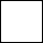 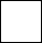 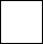 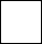 1	3	5Non-Rutin. Sisipkan tanda kurung sehingga masing- masing kesamaan bernilai benar.a.  4 + 4 ÷ 4 – 4 = 1b.   4 x 4 ÷ 4 + 4 = 2c.  4 + 4 + 4 ÷ 4 = 3d. 4 x 4 – 4 + 4 = 4e. 4 + 4 x 4 – 4 = 28f.	4 + 4 x 4 – 4 = 0Pertanyaan terbuka. Sisipkan tanda kurung (bila perlu) untuk membuat masing-masing pernyataan bernilai benar.a.  6 + 2 × 4 - 3 × 2 = 10b.  6 + 2 × 4 - 3 × 2 = 26c. 6 + 2 × 4 - 3 × 2 = 16d. 6 + 2 × 4 - 3 × 2 = 8SOAL PILIHAN GANDA. Pilih jawaban yang tepat.Pilihlah A, B, C, atau D. Bilangan campuran manakah yang menyatakan bagian yang diarsir?3434151614Pilihlah A, B, C, atau D. Manakah di antara bilangan berikut yang sama dengan 6? 10-4?A.	-60.000	B.	0,000066C. 10.000D.	-0,0006Pilihlah A, B, C, atau D. Manakah di antara pilihan berikut yang merupakan Notasi Ilmiah dari 0,000072?A. 72 ´ 10-6 B. 7,2 x 105 C. 7,2 x 0,00001D. 7,2 x 10-52Pecahan manakah yang sama nilainya dengan -   3 +3(- 5 )?41519D. - 154B. - 151C.- 2Jika  x = 4, berapakah x-3/2 ( x100 / x99)?1	1A. -2	B. - 2D. 2C. 2SOAL URAIANSebanyak 35% dari anggota suatu kelompok mengatakan bahwa hobinya adalah sepakbola. Berapa persen yang tidak hobi sepak bola?Ali mempunyai tali yang panjangnya 1 meter. Tali itu dipotong menjadi dua bagian. Panjang salah satu bagiannya adalah 0,55 meter. Nyatakan panjang setiappanjang tali itu dalam bentuk pecahan biasa.1Pengukuran	Berapa banyak potongan tali 4 -an meterdalam tali sepanjang 2 meter?Tentukan hasil pembagian berikut.a. 5 : 3b. 15 : 3c.	4 : 3d. 12 : 18	4	9   5	3Jika sebuah apel dibagi menjadi delapan bagian yang sama, maka ada berapa bagian yang sama untuk tiga buah apel?